.Intro : 20 counts(1-8)     Side, Back Rock 1/2R, Back Rock 1/4L, Sailor Cross, Recover, Side(9-16)    Cross Rock Sweep, Sailor Full Turn R, Back Rock, Side Rock, Cross, 1/4L Back(17-25)    Back Rock 1/2R, 1/4R Fwd, Full Turn R, Mambo 1/2L, 1/4L Side, Behind, 1/4R sweep 1/4R(26-32)    Coaster Step Together, Shuffle Fwd L, Paddle 1/4L, Cross Shuffle(33-40)    Recover 1/2R Fwd Rock, Recover 1/4L Fwd Rock, Recover 1/2R Fwd Rock, Recover 1/4L Fwd Sweep(41-48)    Weave, 1/4R, Pivot 1/2R, L Basic Nightclub, Sway R LTag 1 : 16 counts Tag to be added at the end of Wall 2(1-8)        	1/4L Back, 1/2L Pivot 1/2L, Step 3/4R, Nightclub Sway L R(9-16) 1/4R Back, 1/2R Pivot 1/2R, Step 3/4L, Nightclub Sway R LRestart the dance facing 12:00Tag 2 :  8& counts Tag to be added at the end of Wall 4(1-8&) 1/4L Back, 1/2L Pivot /2L, Step 3/4R, Nightclub Sway LRLRestart the dance facing 6:00Ending:  The dance ends on Wall 6.Dance up to count 19, hold to hear click in music, continue the dance and finish at count 32.Change : Paddle 1/4L , Cross Shuffle (6&7&8)To   : Pivot 1/2L, walk fwd on R L (6&7,8)Contact: zoom2607@yahoo.com.hkJesus Will Still Be There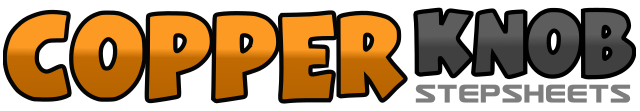 .......Count:48Wall:2Level:High Intermediate.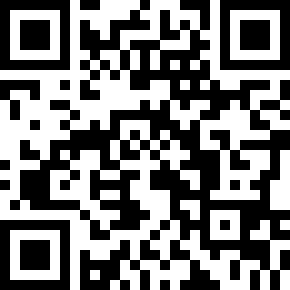 Choreographer:Lam Lam (HK) - April 2015Lam Lam (HK) - April 2015Lam Lam (HK) - April 2015Lam Lam (HK) - April 2015Lam Lam (HK) - April 2015.Music:Jesus Will Still Be There - Point of Grace : (4:30)Jesus Will Still Be There - Point of Grace : (4:30)Jesus Will Still Be There - Point of Grace : (4:30)Jesus Will Still Be There - Point of Grace : (4:30)Jesus Will Still Be There - Point of Grace : (4:30)........1 2&3Step R to side(1), Rock Back on L(2), Recover weight fwd on R(&), 1/2R Step Back on L(3) 6:004&5Rock Back on R(4), Recover weight fwd on L(&), 1/4L Step R to side(5)3:006&7Cross L behind R(6), Step R to side(&), Cross L over R(7)8&Recover on R(8), Step L to side(&) 3:001 2 3&4&5Cross Rock R over L(1), Recover back on L sweeping Rf round(2), Cross R behind L(3), Make 1/4R Step on L(&), Step R fwd(4). 1/2R Step L Back(&), 1/4R Step R to side(5) 3:006&7&8&Rock back on L(6), Recover weight fwd on R(&), Rock L to side(7), Recover to R(&), Cross L over R(8), 1/4L Step back on R(&) 12:00123 4&5Rock back on L(1), Recover weight fwd on R(2), 1/2R Step back on L (3) 1/4R Step R fwd(4), 1/2R Step Back on L(&), 1/2R Step R fwd(5) 9:006&7 8&1Rock fwd on L(6), Recover back on R(&), 1/2L Step fwd on L(7) 1/4L Step R to side(8), Step L behind R(&), 1/4R step R fwd sweep Lf making further 1/4R(1) 6:002&3&4&5Step L fwd(2), Step R together(&), Step L back(3), Step R together(&) Step L fwd(4), Step R beside L(&), Step L fwd(5) 6:006&7&8Step R fwd(6), pivot 1/4L(&), Cross R over L(7), Step L to side on ball(&), Cross R over L(8) 3:001&2 3&4Recover on L(1), 1/2R Step R fwd(&), Rock fwd on L(2), Recover on R(3), 1/4L Step L next to R(&), Rock fwd on R(4) 6:005&6 7&8Recover on L(5), 1/2R step R fwd(&),&Rock fwd on L(6), Recover on R(7), 1/4L Step L next to R(&), Step R fwd with sweep(8) 9:001&2&3 4Cross L over R(1), Step R to side(&), Cross L behind R(2), 1/4R Step R fwd(&), Step L fwd(3), Pivot 1/2R (4) 6:0056& 78Step L to side(5), step R close to L(6), Cross L over R(&), Sway R L(7,8)1 2&3 4&51/4L step back on R(1), 1/2L step L fwd(2), Step R fwd(&), Pivot 1/2L(3), Step R fwd(4), 1/2R Step back on L(&),1/4R Step R to side(5)6&7 8Step L close to R(6), Cross R over L(&) Sway L R (7,8)1 2&3 4&51/4R step back on L(1), 1/2R Step fwd on R(2), Step L fwd(&), Pivot 1/2R(3), Step L fwd(4), 1/2L Step back on R(&),1/4L Step L to side (5)6&7 8Step R close to L(6), Cross L over R(&), Sway R L (7,8)1 2&31/4L Step back on R(1), 1/2L step L fwd(2), Step R fwd(&), Pivot 1/2L(3),4&5Step R fwd(4), 1/2R Step back on L(&), 1/4R Step R to side(5)6&7 8&Step L close to R(6), Cross R over L(&), Sway L R L (7, 8&)